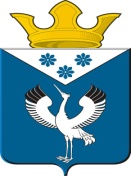 Российская ФедерацияСвердловская областьДумамуниципального образованияБаженовское сельское поселение27-е заседание 4-го созываРЕШЕНИЕОт 26.09.2019 г.                                                                                                 №107с.БаженовскоеО внесении изменений в Положение о бюджетном процессе в муниципальном образовании Баженовское сельское поселение, утвержденное Решением Думы МО Баженовское сельское поселение от 16.12.2013 г. №22В соответствии со статьей 179 Бюджетного кодекса Российской Федерации (в ред. Федерального закона от 04.10.2014 № 283-ФЗ), Федеральным законом от 30.03.2016 № 71-ФЗ «О приостановлении действия абзаца четвертого пункта 2 статьи 179 Бюджетного кодекса Российской Федерации», Федеральным законом от 06.10.2003 № 131-ФЗ «Об общих принципах организации местного самоуправления в Российской Федерации», Уставом МО Баженовское сельское поселение,  Дума муниципального образования Баженовское сельское поселение,РЕШИЛА:Внести следующие изменения в Положение о бюджетном процессе в муниципальном образовании Баженовское сельское поселение, утвержденное Решением Думы МО Баженовское сельское поселение от 16.11.2013 № 22 (с изменениями от 29 декабря 2014 № 107, от 07 декабря 2015 № 74, от 26 мая 2016  № 25, от 29 июля 2016  № 36, от 28 сентября 2017  № 7, от 16 ноября 2018 №16) (далее – Положение):абзац 3 пункта 2 статьи 29 Положения изложить в новой редакции:«Муниципальные программы подлежат приведению в соответствие с решением о бюджете не позднее трех месяцев со дня вступления его в силу.».2. Настоящее Решение вступает в силу с момента опубликования.           3. Опубликовать настоящее Решение в газете Вести Баженовского сельского поселения» и разместить на официальном сайте администрации и Думы МО Баженовское сельское поселение: http://bajenovskoe.ru,  http://bajenovskoe.ru/duma/.        4.Контроль над выполнением данного решения возложить на постоянную комиссию по бюджету, финансовой, экономической и налоговой политике Докучаева Н.Г.Председатель Думы МОБаженовское сельское поселение                                                        Л.Г. Глухих«26» сентября 2019 годаГлава муниципального образованияБаженовское сельское поселение                                                       Л.Г. Глухих«26» сентября 2019 года